Publicado en Castalla el 23/12/2013 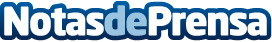 Cuando descubres lo que te mueve,  nada puede detenerte“Siempre en movimiento” es la nueva campaña de la empresa alicantina especializada en la fabricación de mobiliario de oficina y en el equipamiento de infraestructuras con la que pretenden recuperar el espíritu de la infancia y animarnos a crear, jugar, innovar y alcanzar nuestros retos en movimiento. Mediante una pieza audiovisual y una campaña de marketing directo y digital, la empresa lanza un mensaje de ánimo que incita a alcanzar el 2014 lleno de energía.Datos de contacto:Gettingbetter Creative Studio, S.L.Nota de prensa publicada en: https://www.notasdeprensa.es/-17 Categorias: Interiorismo Comunicación Marketing Oficinas http://www.notasdeprensa.es